О закреплении администратора доходовбюджета  Ефремкасинского сельского поселения Аликовского района  Чувашской Республики на 2021 год               В соответствии с Бюджетным кодексом  Российской Федерации и в целях реализации Решения Собрания депутатов Ефремкасинского поселения  Аликовского района Чувашской Республики от  16 декабря  2020 года № 17 а «О  бюджете Ефремкасинского   сельского поселения  Аликовского района Чувашской Республики на 2021 год и плановый период 2022 и 2023 годов» постановляет:  дополнить следующим кодом  дохода бюджетной классификации:Глава Ефремкасинского сельского поселения                                                                                                  В.М.  Ефимов   ЧУВАШСКАЯ РЕСПУБЛИКА 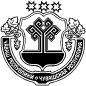 АДМИНИСТРАЦИЯЕФРЕМКАСИНСКОГОСЕЛЬСКОГО ПОСЕЛЕНИЯ АЛИКОВСКОГО РАЙОНА ЧĂВАШ РЕСПУБЛИКИЭЛĔК РАЙОнĕЕХРЕМКАССИ ЯЛ ПОСЕЛЕНИЙĕН АДМИНИСТРАЦИЙĕ ПОСТАНОВЛЕНИЕ31.03.2021 № 25д.ЕфремкасыЙЫШАНУ31.03.2021  № 25Ехремкасси ялеКод дохода бюджетной классификацииНаименование  показателя993 1 17 15030 10 0000 150Инициативные платежи, зачисляемые в бюджеты сельских поселений.